	                  				    TÁMOGATÁSI KÉRELEM 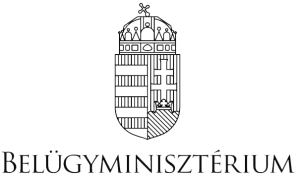           adatlap költségvetési támogatás igényléséhezPÁLYÁZÓ ADATAIA KÉRELEM SZERINTI TERVEZETT TEVÉKENYSÉGAz alkalmazott árfolyam meghatározásának alapja, illetve módja (amennyiben releváns):A támogatás összege évenkénti bontásban:A támogatni kért tevékenység megvalósításának tervezett időszaka (-tól –ig dátumok): <<pl.: éééé.hh.nn-éééé.hh.nn>>Az igényelt támogatás elszámolásának módja (a megfelelő rész aláhúzandó):nettó / bruttóA pályázó a pályázati kiírás szabályai szerint biztosítékadásra köteles (a megfelelő rész aláhúzandó):igen / nemKÖLTSÉGVETÉS (lásd a csatolt Költségvetési mintatáblázat szerint)A KÉRELEM RÉSZLETES INDOKLÁSAAz igényelt költségvetési támogatással megvalósítandó tevékenységek leírása, szöveges bemutatása, különös tekintettel a megvalósítás és a finanszírozás tervezett időbeli ütemezésére vonatkozóan.(mellékletként is benyújtható, max. 4000 karakter)MELLÉKLETEKSZERVEZET NEVE:Székhelye:Irányítószám:Település:Közterület neve, házszám:Levelezési címe:E-mail címe:Telefonszáma(i):Gazdálkodási formakód és forma:Számlavezető pénzintézet neve: Fizetési számla száma: Adószám: Nyilvántartási szám / törzsszám: KSH szám:KÉPVISELŐ SZEMÉLY:NEVE / BEOSZTÁSA: Telefonszám:Mobil:E-mail:KAPCSOLATTARTÓ SZEMÉLY:NEVE / BEOSZTÁSA: Telefonszám:Mobil:E-mail:KÖZÉPIRÁNYÍTÓ SZERV:SZERVEZET NEVE: Székhelye: Képviselője: Számlavezető pénzintézet neve: Fizetési számla száma: Adószám: Nyilvántartási szám / törzsszám: KSH szám:KAPCSOLATTARTÓ SZEMÉLY:neve / beosztása:Telefonszám:Mobil:E-mail:AZ IGÉNYELT TÁMOGATÁSRA VONATKOZÓ ALAPADATOKÉvA pályázó kiemelt előirányzatának megnevezéseTámogatás bruttó összege (Ft)………Melléklet megnevezéseKérjük jelölje X-szel a pályázathoz csatolt mellékleteket!a.Hiánytalanul kitöltött Ávr. 75. § (2) vagy (2a) bekezdés szerinti nyilatkozatok, továbbá – amennyiben releváns – a (3a) bekezdés szerinti nyilatkozatb.Költségvetési mintatáblázatA pályázati kiírás vonatkozó részei függvényében:c.Létesítő okirat (társasági szerződés, alapszabály, alapító okirat)d.Aláírási címpéldánye.Képviseletre vonatkozó meghatalmazásf.Eredeti projekt Támogatási SzerződéseEgyéb, a támogatási igény értékelésénél fontos dokumentum, illetve azokra vonatkozó nyilatkozat:g....………………………………………….PÁLYÁZÓKelt:…………………………..………………………………………PÁLYÁZÓ KÖZÉPIRÁNYÍTÓ SZERVEKelt:…………………………..…………